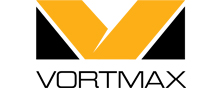 МИКСЕР БАРНЫЙ VORTMAXНесколько слов о миксереВаш новый миксер - это результат наших многолетних исследований и интереса к работе. Благодарим вас за ваш выбор и выражаем уверенность в нашем долговременном и надежном партнерстве.  С помощью миксеров VORTMAX  вы можете приготовить не только ледяной кофе, но и молочные, алкогольные коктейли и многое другое.  Перед началом работы с прибором рекомендуем внимательно прочесть настоящее руководство. Выбор места расположенияУстанавливайте миксер на ровной, устойчивой поверхности, вдали от воды.  Питание должно поступать непосредственно из розетки переменного тока, подходящей для миксера по конфигурации для вилки и значению напряжения. Не используйте удлинители.  В случае повреждения силового кабеля, его замену проводит производитель или  сертифицированный техник, что обеспечивает качественный результат.   Убедитесь, что зона установки и эксплуатации миксера суха и не загрязнена. ЭксплуатацияМиксер, как любое иное оборудование, должен эксплуатироваться взрослыми, знакомыми с принципами его работы.  Если ваши руки влажные, ни в коем случае не пользуйтесь миксером. Загрузите все ингредиенты в специальную чашу, не переполняя ее.   Поместите в чашу смешиватель и включите прибор кнопкой, расположенной в его верхней части, установив желаемую скорость.   Миксер оснащен микропереключателем, благодаря которому, при снятии чаши с опоры, миксер останавливается. Модель  BMP 1 TE оснащена ТАЙМЕРОМ, обеспечивающим автоматическую работу миксера в течение программируемого времени (до 99 секунд).    Модель BMS 1 R комплектуется чашей и опорами чаши другого типа.    Отключайте прибор от сети в конце рабочего дня. Правила гигиеныПри разработке миксеров VORTMAX огромное внимание уделялось европейским стандартам гигиены.   Смешиватель изготовлен из нержавеющей стали, головка миксера надежно уплотнена, на смешивающем устройстве нет краев или острых углов, где могут застрять частички пищи и начать размножаться бактерии.  Однако, несмотря на серьезные меры предосторожности, принятые производителем, считаем необходимым напомнить вам о некоторых полезных правилах гигиены, которые необходимо соблюдать. Во-первых, очищайте головку миксера влажной тканью и только после отключения миксера от сети. Каждый раз, после использования, а также в конце рабочего дня залейте в чашу немного воды и средства для мытья посуды и запустите смешивание не несколько секунд.  Повторите эту процедуру 2-3 раза, сменив воду.При смешивании ингредиентов, отличных от кофе или напитков, например, яиц, молока, или иных жиросодержащих продуктов, рекомендуется часто очищать смешивающее устройство, налив в чашу стакан воды с растворенным в ней хлорсодержащим или иным дезинфицирующим средством и запустите смешивание на несколько секунд.  Не забывайте тщательно ополаскивать прибор чистой водой. ПРЕДУПРЕЖДЕНИЕ  НИ В КОЕМ СЛУЧАЕ НЕ ПЫТАЙТЕСЬ РЕМОНТИРОВАТЬ ПРИБОР САМОСТОЯТЕЛЬНО.    ОБРАТИТЕСЬ К КВАЛИФИЦИРОВАННЫМ ЛИЦАМ ИЛИ К ВАШЕМУ ПОСТАВЩИКУ.  НИ В КОЕМ СЛУЧАЕ НЕ ПРОВОДИТЕ ЗАМЕНУ КАБЕЛЯ. ТЕХНИЧЕСКИЕ ДАННЫЕМОДЕЛЬОБ/МИНВОЛЬТМОЩНОСТЬ ДВИГАТЕЛЯГАБАРИТЫ (мм) Д Ш ВОБЪЕМ ЧАШИПОЛЕЗНЫЙ ОБЪЕМ ЧАШИBMP 1 TE14.000/20.000230В/ 50Гц400Вт170	175   4651000мл500 млBMS 1 R14.000/20.000230В/ 50Гц400Вт170	175   4651000мл500 мл